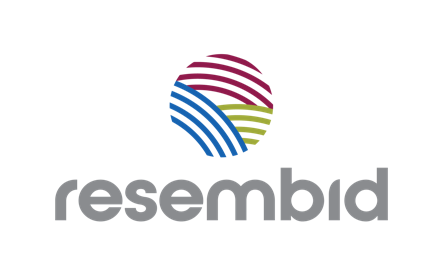 Programme en faveur de la résilience, des énergies durables et de la biodiversité PLAN ET BUDGET DE COMMUNICATION, DE VISIBILITÉ ET DE RAYONNEMENTMerci de compléter le modèle ci-dessous avec les activités spécifiques de communication et de visibilité prévues dans le cadre de la mise en œuvre du projet. Dans la colonne concernée, il est indiqué si l'activité spécifique est obligatoire et s’inscrit dans le cadre du plan de communication et de visibilité. Ce modèle est provisoire. Si vous avez des suggestions spécifiques en matière de communication et de visibilité qui peuvent s’avérer bénéfiques pour votre projet, votre public et votre PTOM, nous vous encourageons à indiquer et à inclure ces activités dans le cadre de votre plan et budget de rayonnement prévu à cet effet.*Remarque : tout le matériel produit dans le cadre du projet doit être conforme au Manuel de communication et de visibilité pour les actions extérieures à l'UE (suivre le lien). Tout le matériel produit par le projet doit également être conforme au Manuel de communication et de visibilité pour les actions extérieures à l'UE (suivre le lien).Vous trouverez ci-dessous un document type sur les activités et les coûts. Merci d’adapter les activités et les dépenses de votre projet en fonction de vos objectifs.EXEMPLE Matrice d'activités de communication de projetCe tableau est fourni à titre indicatif. Veuillez inclure ou supprimer les activités en fonction de votre projet.Budget :Pour assurer un suivi précis des activités et de l'allocation des fonds C&V, les bénéficiaires sont encouragés à utiliser le modèle de budget ci-dessous ou à créer un modèle de budget similaire.EXEMPLE DE BUDGET DE COMMUNICATION, DE VISIBILITÉ ET DE RAYONNEMENTOrganisation partenaire de mise en œuvre (nom complet de la garantie) :Code du projet :Titre du projet :Pays :Date de début du projet (Jour. Mois. Année) :Date de fin du projet (Jour. Mois. Année) :Résumé Max. 100 mots. Veuillez indiquer :1) le problème de développement spécifique à résoudre,2) la logique et les moyens proposés pour y faire face à travers ce projet, et3) comment la situation devrait être différente du fait de ce projet, y compris les avantages attendus pour les bénéficiaires directs et indirects. Enumérez les objectifs et les principales activités.OutilObjectifs de communicationCommuniqués de presseAnnoncer les activités et inviter les médias et le public à y participerPartager les conclusions et les résultats des activitésTous les communiqués de presse seront soumis à l'UE pour analyse et approbationConférences de presseCommuniquer les résultats et les avancées du projetSensibiliser aux objectifs du projetConsulter l’UE avant l’organisation de toute conférence de presseInterviews/ apparitionsa. Présenter les objectifs, les réalisations et les avancées du projetConsulter l’UE avant l’organisation de toute interview avec la presseSupports (visites de sites, réunions directes, conversations)Souligner les accomplissements et les étapes du projetInformer le groupe cible et le sensibiliser aux objectifs du projet Promouvoir le soutien de l’UE dans le cadre du projetSuccess StoriesSouligner les accomplissements et les étapesEncourager toutes les parties prenantes à proposer des changements positifs en faveur de l’environnement et du développement économiqueTémoignages de bénéficiairesSouligner l'impact du projet, ses accomplissements et ses avancéesSensibiliser à la participation active en faveur de la protection de…PhotographiesDocumenter les accomplissements, les avancées et les étapesÉduquer, promouvoir et raconter une histoire à travers des photos de…VidéosPromouvoir les objectifs/l’origine du projetSensibiliser le groupe cible, les bénéficiaires et le public à la préservation de l'écosystème et au développement de services destinés aux chasseurs et aux pêcheursPromouvoir le soutien de l'UEBrochures, études, publicationsPromouvoir et communiquer les activités du projetPromouvoir l'utilisation des ressources naturelles, tout en préservant l'environnement et en améliorant les moyens de subsistance sociaux et économiques des populations localesRéseaux sociauxа) Souligner les avancées, les étapes et les accomplissementsb) Informer sur les activités actuelles et futures du projet. Des informations trimestrielles seront également envoyées pour les sites de la DUESite Internet, e-mails, etc.Informer sur les activités actuelles et futures du projet.Promouvoir les accomplissement et l’impact du projetActivitéObjectifsPublicRésultatsObligatoireChronologieConférence de presseVeuillez préciser vos objectifsVeuillez préciser le public cible (par exemple, le nom de l'entité, de la personne, de l'institution, etc.)Veuillez préciser le nombre de communiqués de presse (au moins deux, un pour le lancement du projet et un pour sa clôture)OuiCommuniqués de presseVeuillez préciser vos objectifsVeuillez préciser le public cible (par exemple, le nom de l'entité, de la personne, de l'institution, etc.)Veuillez préciser le nombre de communiqués de presse (au moins un pour chaque activité majeure par société de presse)OuiBrochure du projetVeuillez préciser vos objectifsVeuillez préciser le public cible (par exemple, le nom de l'entité, de la personne, de l'institution, etc.)Malgré l'impact de la tarification et de la distribution des produits à base de papier, si cette activité est jugée nécessaire, veuillez préciser le nombre de copies imprimées utiliséesNonInterviews/actualités dans la presse pour présenter les objectifs et les avancées du projetVeuillez préciser vos objectifsVeuillez préciser le public cible (par exemple, le nom de l'entité, de la personne, de l'institution, etc.)Veuillez préciser le nombre d'interviews/actualités publiées par la société de presseRecommandéBannières verticalesVeuillez préciser vos objectifsVeuillez préciser le public cible (par exemple, le nom de l'entité, de la personne, de l'institution, etc.)Veuillez préciser (par exemple, un récapitulatif du projet imprimé en anglais et/ou dans la langue locale)Recommandé, notamment pour les événements virtuels et en présentielPapier à en-tête du projetVeuillez préciser vos objectifsVeuillez préciser le public cible (par exemple, le nom de l'entité, de la personne, de l'institution, etc.)OuiActivitéObjectifsPublicRésultatsObligatoireChronologiePhotographieVeuillez préciser vos objectifsVeuillez préciser (par exemple, au moins deux albums photos publiés sur Facebook, ou une exposition photo, etc.)Matériel de marque/promotionnel (par activité ou en général, par exemple, des cahiers, crayons, t-shirts, chemises, etc.)Veuillez préciser vos objectifsVeuillez préciser (par exemple, xxx cahiers, xxx dossiers, etc.)Selon le type d'activités du projetTémoignages sur les réseaux sociauxVeuillez préciser vos objectifsVeuillez préciser (par exemple, xx publications sur Facebook, Instagram, etc.)Hautement recommandéVeuillez inclure d'autres activités pertinentesNonPoste de dépensesDescriptionNb. de jours d'expertiseUnitésCoût unitaire (EUR)Coûts totaux (EUR)Portée des travaux(Insérer ici une brève description des services ou de l'activité)1.0Coûts de mise en œuvre des relations publiques et du rayonnementCoûts de mise en œuvre des relations publiques et du rayonnementCoûts de mise en œuvre des relations publiques et du rayonnementCoûts de mise en œuvre des relations publiques et du rayonnementCoûts de mise en œuvre des relations publiques et du rayonnementCoûts de mise en œuvre des relations publiques et du rayonnement1.1CadreurServices de tournage et de montage vidéo41300,00 €1 200,00 €1.2Photographe professionnelPhotographie31286,00 €858,00 €1.3GraphistesConception de tout le matériel promotionnel4.51300,00 €1 350,00 €1.4Spécialiste de la communicationCoordination des médias101300,00 €3 000,00 €Sous-total6 408,00 €2.0Coûts de la diffusion marketingCoûts de la diffusion marketingCoûts de la diffusion marketingCoûts de la diffusion marketingCoûts de la diffusion marketingCoûts de la diffusion marketing2.1TVInterviews le matin et le soir2.2Réseaux sociauxTrois semaines de diffusion21700,00 €2.3Presse écrite 2204,00 €408,00 € 2.4Radio690,00 €540,00 €Sous-total1 648,00 €TOTAL8 056,00 €